PRESS KIT PREVIEWPress release related to 14th edition of Blechexpo  - November 2019AMADA exhibiting at Blechexpo 2019The next generation of fiber laser technologies for significantly higher speed and savings potential in cutting and welding Full performance in high and low  kW-classes Time-saving complete solutions for the entire process value added chain Compact entry-level machine for fiber laser welding AMADAs refined portfolio provides more flexibility in production than ever beforeHaan, 01.08.2019.  - At the 14th edition of Blechexpo (05th to 08th of November 2019 in Stuttgart, Germany) AMADA GmbH will exhibit its further refined portfolio with innovative processes for the most flexible sheet metal processing. In Hall 3, booth 3307, the machine manufacturer will present a comprehensive overview of the latest technologies in the field of laser cutting, laser welding and bending, automation and software. On the one hand, the producer focuses on own developments to increase productivity and save costs in the segment of fiber laser technologies, covering the entire spectrum of sheet metal processing. On the other hand, solutions for a smart factory in the spirit of IoT will be exhibited, which enable customers to produce at an optimum cost-benefit ratio.Highlights of the fair include fiber laser technologies for flatbed, tube and profile processing as well as laser welding. The perfect symbiosis of an in-house developed, highly efficient oscillator in interaction with the respective machines is fundamental to the high performance and manufacturing quality AMADA machines provide. For its appearance at Blechexpo, the exhibitor relies on the presentation of the proven and further improved ENSIS series as well as on the live demonstration of the latest technological developments. Of particular interest will be a fiber laser cutting process of the latest generation, which opens up new potentials in productivity, speed and quality. In the field of machine monitoring, AMADA will focus on its IoT concept V-factory, which offers smart machine monitoring in order to maintain full control of machine utilization and production processes at all times - in the factory and everywhere. Users thus keep an eye on production in order to secure continuous workflows 24/7 and to counteract bottlenecks and downtimes. In the field of bending, AMADA is focusing on ergonomic, space-saving solutions for the processing of small to very small bending parts with a high degree of complexity, as well as bending with a patented automatic tool changer. Ideal for the production of changing batch sizes and set-up processes without loss of time. The bending robot to be exhibited enables continuous bending process for particularly small components while maintaining consistently high quality with man poor operation..Another focus of the exhibition is on tool technology and accessories. The durable AMADA tooling products for bending and punching requirements, allow to minimize set-up times, added value can be optimized. AMADA's production solutions enable customers to flexibly process almost all types of production orders and to manage large variants of different batch sizes in the shortest possible time with the highest quality. Details about AMADA at Blechexpo:Hall 3Booth 330705th to 08th of November 2019 in Stuttgart, GermanyAbout AMADA GmbHThe AMADA Group is one of the world's leading manufacturers of sheet metal working machines. AMADA GmbH offers a comprehensive range of cutting, bending, welding, punching and laser technologies. Modular automation components, software applications and a wide range of tools round off this broad portfolio. In addition, AMADA offers its customers a wide range of services. The AMADA Group was founded by Isamu Amada in Japan in 1946. The German subsidiary AMADA GmbH has existed since 1973.Further information: 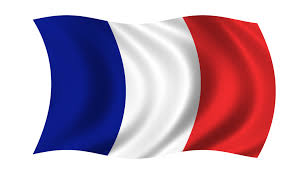 Please provide evidence copy in the event of reproduction.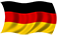 AMADA GmbH Amada Allee 1 42781 Haan - Germany Presse contact:Axel WilluhnPhone: +49 2104 2126-0 E-mail: axel.willuhn@amada.de, www.amada.de 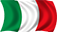 AMADA ITALIA S.r.lVia Amada I., 1/3 29010 Pontenure (Piacenza) - Italy         Press contact :Sonia SirocchiPhone : +39 (0)523 872111            E-mail: lorella.groppi@amada.itwww.amada.it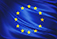 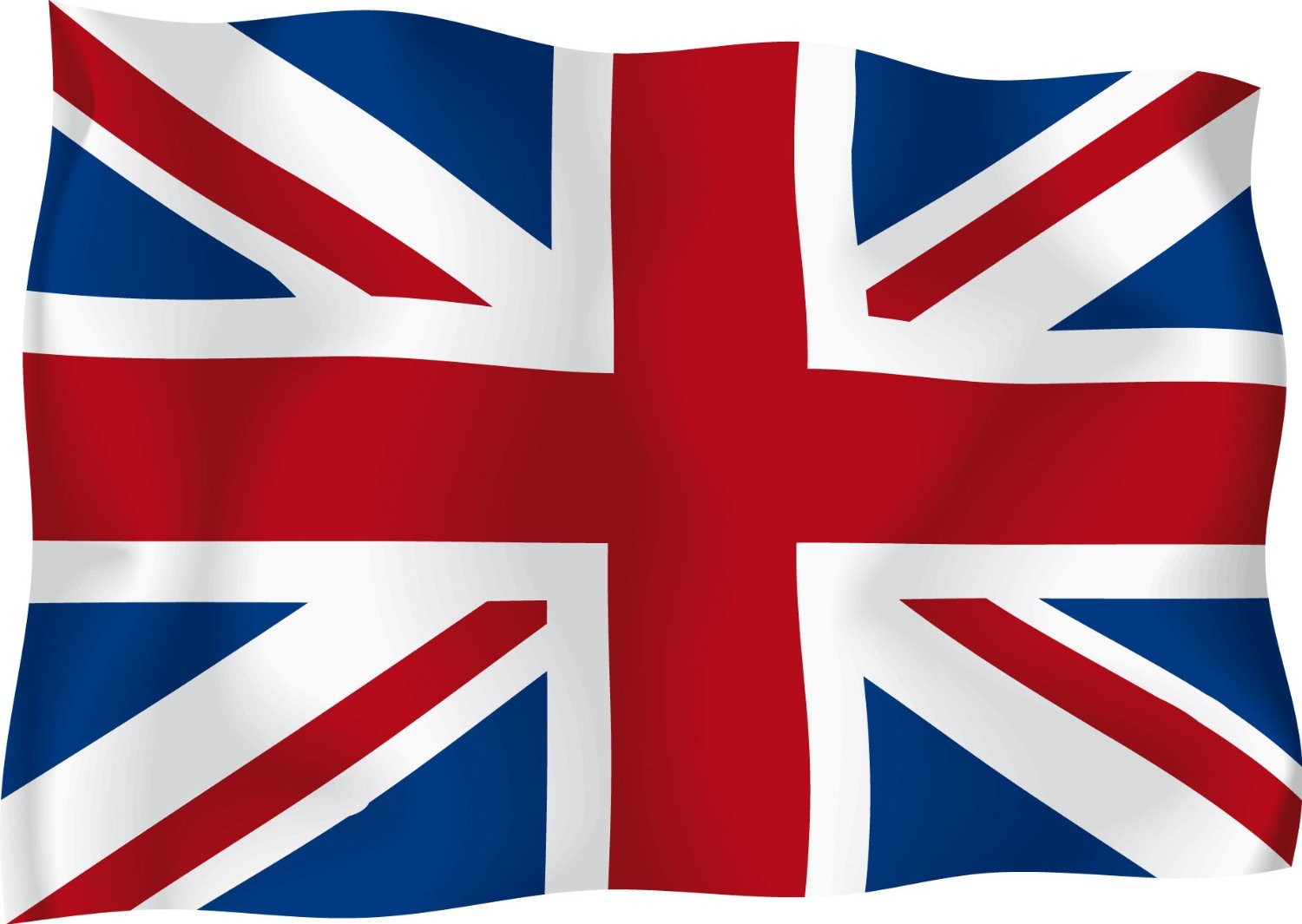 AMADA UK LtdSpennells Valley Road,
KidderminsterWorcestershire, DY10 1XS - England               Press contact:Cathryn Morris Phone: +44 (0) 1562749500       E-mail:cathryn.morris@amada.co.ukwww.amada.co.ukAMADA Europe Paris Nord 2  96 avenue de la Pyramide93290 Tremblay-en-France - France                                     Press contact :Valérie SALAVINPhone : +33 (0) 1 49 90 30 00                E-mail: valerie.salavin@amada-eu.frAMADA SAParis Nord 2  96 avenue de la Pyramide93290 Tremblay-en-France - France                                     Press contact :Jean Pascal ReyrollePhone : +33 (0) 1 49 90 30 00                E-mail: jpreyrolle@amada.frwww.amada.fr